ЧЕК – лист «Как открыть магазин разливного пива в 2019 году»Магазин разливного пива – это достаточно успешный и прибыльный бизнес, который построен на постоянном высоком спросе этого напитка.
Для открытия магазина по продаже пива вам понадобится следующее:Зарегистрировать ООО (или ИП). Заключить договор купли/продажи или аренды на помещение, где в будущем будет располагаться магазин. Произвести регистрацию и договор на обслуживание кассового аппарата. Заключить трудовой договор с сотрудниками магазина и оформить им санитарные книжки.
Требования к пивному бизнесу:Продавать пиво в розницу можно только в стационарных помещениях. Нельзя продавать пиво во временных помещениях — в ларьках, передвижных павильонах и т.п. Исключение составляет только временное помещение, функционирующее как точка общепита (допустим, бар или летнее кафе): здесь пиво может предлагаться к продаже в числе других услуг.Существует ряд требований по отчетности ЕГАИС для ИП по пиву (подробно рассмотрим ниже).Пивной магазин не должен соседствовать с медицинскими, образовательными, различными культурными учреждениями.Запрещается торговля пивом на АЗС, вокзале, общественном транспорте, рынках и иных людных местах.Нельзя продавать пиво несовершеннолетним.Запрещается торговля пивом без сопроводительных документов на товар.По времени продажи есть запрет на продажу пива с 22 ч до 10 ч утра следующего дня.Обязательно ведение книги с учетом продажи пива по специальной форме, утвержденной РосАлкоРегулированием.За более подробной информацией вы всегда можете обратиться к нам!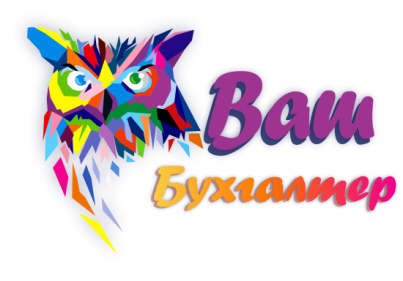 Булычева Анна 89145446003Суринова Анастасия 89143143369vash_buhgalter_dv@mail.ru